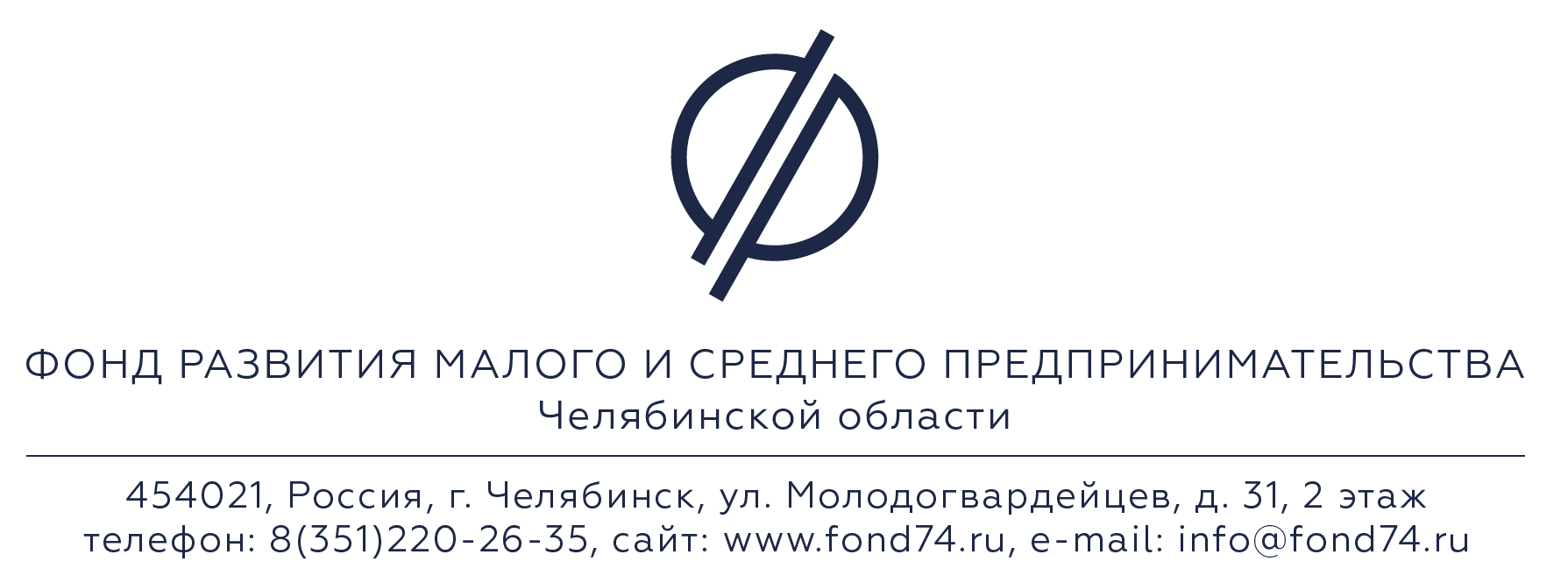 ФОНД РАЗВИТИЯ ПРЕДПРИНИМАТЕЛЬСТВА ЧЕЛЯБИНСКОЙ ОБЛАСТИ - ТЕРРИТОРИЯ БИЗНЕСАУважаемые предприниматели! Центр оказания услуг Челябинской области «Мой Бизнес» (Фонд поддержки предпринимателей «Территория бизнеса») выражает Вам свое почтение и искреннюю заинтересованность в дальнейшем развитии всесторонних деловых отношений с Вашей организацией. Центр «Мой Бизнес» –   это Многофункциональный Центр для бизнеса, который создан при поддержке Министерства экономического развития Челябинской области, с целью развития малого и среднего предпринимательства региона. Более подробную информацию о Фонде можно получить на сайте: https://территориябизнеса74.рфОбращаем Ваше внимание на то, что в рамках льготных программ финансирования созданы меры поддержки для предприятий региона различных сфер деятельности и отраслей, относящихся к субъектам малого и среднего предпринимательства:Оформление льготного займа:Условия льготного лизинга оборудования:  Поручительство Фонда перед Банками в качестве обеспечения по залогу:Содействие в реализации инвестиционных проектов:- подбор инвестиционной площадки;- технологическое присоединение к инженерным сетям;- юридическое сопровождение, получение разрешительной документации;- содействие в привлечении заемного финансирования и получении финансовых инструментов поддержки.Образовательные мероприятия, семинары, бесплатные консультации по юридическим, бухгалтерским вопросам, разработка бизнес-плана и плана развития предприятия, а также консультации для фермеров.Инжиниринговые услуги для производственных предприятий:Софинансирование участия в выставках на территории РФ, услуг по сертификации, разработке логотипа, автоматизации, модернизации, проведение аудита производства.7) Льготная аренда офисов  оборудованные мебелью и техникой и рабочих мест «коворкинг». (г.Челябинск, Троицкая 1В и г.Челябинск Российская 110, к.1) В случае заинтересованности, просьба сообщить в любой удобной для Вас форме.Контакты: Декова Екатерина Андреевна, ea.dekova@fond74.ru,  8-951-803-51-39,8 (351) 214-06-00, г. Челябинск, ул. Российская, д. 110, корп. 1.Процентная ставка4,25% годовых (для моногорода – 2,125% годовых);Сумма финансированияот 100 тыс. рублей до 5 млн. рублей на пополнение оборотных средств, на приобретение основных средств;Срок займаДо 24 месяцев;ЗалогНедвижимость, транспорт, оборудование, в т.ч. залог третьих лиц;Процентная ставка6% годовых - для российского оборудования (Удорожание в год от 3%);8% годовых -для иностранного оборудования(Удорожание в год от 4%);Сумма финансированияОт 2,5 млн рублей до 200 млн рублей;Авансовый платежОт 10% от стоимости предмета лизинга;Срок лизингаДо 60 месяцев; График платежейРавномерный (аннуитетный) / убывающий / сезонный;Сумма поручительстваНе более 25 млн. рублей, и не более 70% от размера обязательств;Срок поручительстваНе более 120 месяцев (10 лет);Обеспечение залогом в банкеНе менее 30% от размера обязательств;Срок рассмотрения ФондомДо 5 дней;Ставка вознаграждениеОт 0,5 до 1,5% от суммы поручительства.